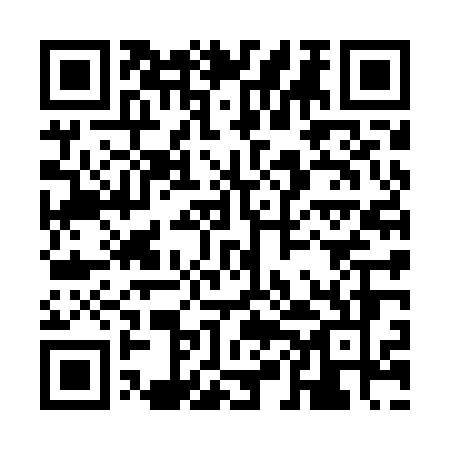 Prayer times for Kanakendries, BelgiumMon 1 Apr 2024 - Tue 30 Apr 2024High Latitude Method: Angle Based RulePrayer Calculation Method: Muslim World LeagueAsar Calculation Method: ShafiPrayer times provided by https://www.salahtimes.comDateDayFajrSunriseDhuhrAsrMaghribIsha1Mon5:247:201:495:228:1810:082Tue5:217:181:495:238:2010:103Wed5:187:161:485:248:2210:124Thu5:157:141:485:258:2310:145Fri5:137:111:485:268:2510:166Sat5:107:091:475:278:2710:197Sun5:077:071:475:278:2810:218Mon5:047:051:475:288:3010:239Tue5:017:031:475:298:3110:2510Wed4:587:011:465:308:3310:2711Thu4:566:581:465:308:3510:3012Fri4:536:561:465:318:3610:3213Sat4:506:541:465:328:3810:3414Sun4:476:521:455:338:4010:3715Mon4:446:501:455:338:4110:3916Tue4:416:481:455:348:4310:4217Wed4:386:461:455:358:4410:4418Thu4:356:441:445:368:4610:4719Fri4:326:421:445:368:4810:4920Sat4:296:401:445:378:4910:5221Sun4:266:381:445:388:5110:5422Mon4:236:361:445:398:5210:5723Tue4:196:341:435:398:5410:5924Wed4:166:321:435:408:5611:0225Thu4:136:301:435:418:5711:0526Fri4:106:281:435:418:5911:0727Sat4:076:261:435:429:0011:1028Sun4:036:241:435:439:0211:1329Mon4:006:221:425:439:0411:1630Tue3:576:201:425:449:0511:18